ГОДИШЊЕ ИСТРАЖИВАЊЕ О ГРАЂЕВИНСКИМ ОБЈЕКТИМА, 
САОБРАЋАЈНИЦАМА И МЕХАНИЗАЦИЈИЗа 2017. годину Табела 1. Шумарске зградеТабела 2. Саобраћајнице у државним шумама                          у км                               у кмТабела 3. Утрошак горива, мазива и електричне енергијеТабела 4. Превозна средства и механизацијаОБЈАШЊЕЊА И УПУТСТВО ЗА ПОПУЊАВАЊЕ ИЗВЕШТАЈАИзвештај се подноси годишње Извештаје подносе јавна предузећа за газдовање шумама: ''Србија шуме'' и ''Војводина шуме'' као и јавна предузећа национални паркови и привредна друштва чији је оснивач Република Србија односно аутономна покрајина. Такође извештаје подносе и јавна предузећа и привредна друштва чији је оснивач јединица локалне самоуправе.Табела 1."Управне стамбене зграде" служе за службене потребе и истовремено за становање."Радничке зграде (бараке)" су зграде које служе за смештај шумских радника, алата и другог материјала, а могу бити сталног или привременог карактера."Остале зграде" обухватају расадничке зграде, трушнице семена, зграде за складиштење горива и резаног материјала и за разне друге потребе.У извештају се исказују подаци само за оне шумске зграде које су потпуно завршене и које су у употреби.Табела 2.Под "шумским саобраћајницама" подразумевају се сви стални путеви (савремени, тврди и меки) и железничке пруге које се на дан 31. XII у књиговодству организација воде као сопствено основно средство."Јавни путеви" су сви остали стални путеви (савремени, тврди и меки) који пролазе кроз шумски објекат или се непосредно наслањају на њега."Продуктивне саобраћајнице" (активне) су сви шумски путеви и шумске железнице, као и јавни путеви или само делови јавних путева, који пролазе кроз шумски објекат или се непосредно наслањају на њега, који чине транспортну основицу одређеног дела шуме и који могу да примају посечено дрво из шуме, а утовар на њима је могућ и дозвољен."Непродуктивне саобраћајнице" (пасивне) су сви стални шумски путеви и шумске железнице, као и сви јавни путеви, или само делови јавних путева који пролазе кроз шумски објекат или се непосредно наслањају на њега и до којих се шумски сортименти не могу довлачити из шуме, било због тога што се ови путеви налазе у дубоким усецима и сл. или због тога што на њима није дозвољен утовар дрвета."Спојне саобраћајнице" (приступне, везне, транзитне) су сви шумски путеви (савремени, тврди, меки) и шумске железнице, или њихови делови, који чине везу између шумског објекта и осовине "јавног саобраћаја"."Савремени путеви" су сви путеви који имају коловоз од асфалта, бетона или камене коцке."Тврди путеви" су сви путеви који имају тврду основу: камену или шљунчану (независно од тога да ли је основа изграђена или природна) и по којима је превоз шумских сортимената и друге робе могућ у свако годишње доба."Меки путеви" (земљани) су сви стални путеви без тврде основе по којима је превоз шумских сортимената и друге робе теретним возилима могућ само по сувом времену и у току одређених временских периода (лето, зима и сл.).Евентуалне промене код саобраћајница (прелаз меких путева у тврде, тврдих у савремене, престанак употребе, отпис путева и слично), зграда и других објеката евидентирају се и приказују у колони "стање" на дан 31.XII године за коју се подноси извештај, тако да подаци у овој колони представљају право, стварно стање на крају посматране године.Код шумских саобраћајница исказују се подаци само за сталне шумске саобраћајнице и без обзира на начин њихове изградње (савремени, тврди и меки) или на карактер њихове употребе (продуктивни, непродуктивни и спојни), док се за саобраћајнице привременог карактера подаци не исказују.Табела 3.У табели број 3. уноси се сво гориво, мазиво и електрична енергија који се утроше у току године за коју се подноси извештај, у извештајној јединици.Табела 4.Трактори "точкаши" су трактори са точковима, "гусеничари" су трактори са гусеницама, "зглобни" тратори су флексибилни трактори који се могу кретати ван путева по сечишту, "форвардери" су специјални зглобни трактори који на себи превозе шумске сортименте, крећу се ван путева - по сечишту и поседују дизалицу - кран којим се сами утоварују."Комбиноване машине" врше сечу или и израду шумских сортимената на лицу места у сечишту од којих "харвестери" врше сечу стабала и њихов извоз до места обраде, а "процесори" врше сечу стабала и њихову обраду у самом сечишту (кресање, пререзивање и сл.).Код превозних средстава и механизације исказује се број објеката, њихова носивост у тонама и снага у киловатима (кW) према усвојеном међународном систему јединица (SI).Исказују се подаци само за саобраћајна средства и механизацију која је у употреби. Све промене код саобраћајних средстава и механизације у смислу смањења броја објеката (амортизације, отписа, отуђивања и слично) приказују се кроз "стање на дан 31. XII године за коју се подноси извештај", тако да подаци у овој колони представљају право, стварно стање на крају посматране године.Датум  ________________ 2018. годинеШтампано у Републичком заводу за статистику w   www.stat.gov.rs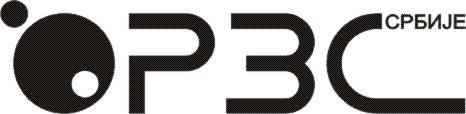 Образац ШУМ-61РЕПУБЛИКА СРБИЈАЗакон о званичној статистици
„Службени гласник РС“, број 104/09.Републички завод за статистикуЗакон о званичној статистици
„Службени гласник РС“, број 104/09.Шифра истраживања: 009050Обавеза давања података темељи се на члану 26. а казнене одредбе за одбијање давања података или давањe непотпуних и нетачних података на члану 52. Закона о званичној статистици („Сл. гласник РС“, бр. 104/2009). 
Подаци ће бити коришћени искључиво у статистичке сврхе и неће бити објављивани као појединачни. 
Сви подаци имају карактер пословне тајне.ПОДАЦИ ЗА ЈЕДИНИЦУ ЗА КОЈУ СЕ ПОДНОСИ ИЗВЕШТАЈ1.Фирма (назив) (Пословна, обрачунска, радна и друга јединица уписује фирму-назив у чијем је саставу и свој назив)(Пословна, обрачунска, радна и друга јединица уписује фирму-назив у чијем је саставу и свој назив)2.Редни број из адресара3.Матични број јединственог регистраРедни број јединице у саставу4.Врста предузећа-облик удруживања5.Облик својине 6.Општина Насеље (место)Улица и кућни бр. Телефон7.ДелатностРед.бројИзграђено од 1. I до31. XII 2017. годинеИзграђено од 1. I до31. XII 2017. годинеСтање31. XII 2017. годинеСтање31. XII 2017. годинеРед.бројбројповршина м2бројповршина м2абббб123401Управне и стам-бене зградеукупно0102Управне и стам-бене зградестанова03Лугарницеукупно04Лугарницестанова0205Радничке баракеРадничке бараке06Остале зградеОстале зградеРед.бројИзграђено од 1. I до31. XII 2017. годинеИзграђено од 1. I до31. XII 2017. годинеИзграђено од 1. I до31. XII 2017. годинеСтање31. XII 2017. годинеСтање31. XII 2017. годинеСтање31. XII 2017. годинеРед.бројсавре-менитврдимекисавре-менитврдимекиаббббб12345601Путевишум-скисвега (02+03+04)0302Путевишум-скипродуктивни03Путевишум-скинепродуктивни0404Путевишум-скиспојни05Путевијавнисвега (06+07)0506Путевијавнипродуктивни07Путевијавнинепродуктивни0608Железничке пругеЖелезничке пругеЖелезничке пругеРед.бројУкупно утрошеноЗалихе на крају годинеабббб1201Нафтакg0702Бензинкg03Мазуткg04Уље - мазиво (моторно уље)кg05Електрична енергијакWh06Течни нафтни гас (пропан, бутан, мешавина)кg07Дизелкg08Гориво за ложење (лож уље)кg09Природни гасm3Ред.бројНабављено од 01. I  до31. XII 2017. годинеНабављено од 01. I  до31. XII 2017. годинеНабављено од 01. I  до31. XII 2017. годинеСтање на дан31. XII 2017. год.Стање на дан31. XII 2017. год.Стање на дан31. XII 2017. год.Ред.бројбројснага1)кWносиво-ст тонабројснага1)кWносиво-ст тонаабббббб1234561. Превозна средства1. Превозна средства1. Превозна средства1. Превозна средства1. Превозна средства1. Превозна средства1. Превозна средства1. Превозна средства1. Превозна средства1. Превозна средства1. Превозна средства1. Превозна средства01КамиониКамиониКамиониСвега0802КамиониКамиониКамионидомаћи03КамиониКамиониКамионистрани0904Тракториукупноукупнодомаћи05Тракториукупноукупнострани1006Тракториточкашиточкашидомаћи07Тракториточкашиточкашистрани1108Тракторизглобнизглобнидомаћи09Тракторизглобнизглобнистрани1210Тракторифорвар-дерифорвар-деридомаћи11Тракторифорвар-дерифорвар-деристрани1312Тракторигусеничаригусеничаридомаћи13Тракторигусеничаригусеничаристрани1414ШумскежелезницеШумскежелезницелокомотивалокомотива15ШумскежелезницеШумскежелезницевагонавагона1516ЖичареЖичареЖичареЖичаре17Камионске итракторскеприколицеКамионске итракторскеприколицеукупноукупно1618Камионске итракторскеприколицеКамионске итракторскеприколицеједноосовинскеједноосовинске19Камионске итракторскеприколицеКамионске итракторскеприколицедвоосовинскедвоосовинске1720Камионске итракторскеприколицеКамионске итракторскеприколицевишеосовинскевишеосовинске2. Машине у искоришћавању шума2. Машине у искоришћавању шума2. Машине у искоришћавању шума2. Машине у искоришћавању шума2. Машине у искоришћавању шума2. Машине у искоришћавању шума2. Машине у искоришћавању шума2. Машине у искоришћавању шума2. Машине у искоришћавању шума2. Машине у искоришћавању шума2. Машине у искоришћавању шума2. Машине у искоришћавању шума21ДизалицеДизалицесвегасвега1822ДизалицеДизалицедомаћедомаће23ДизалицеДизалицестранестране1924КомбинованемашинеКомбинованемашинеУкупноУкупно25КомбинованемашинеКомбинованемашинепроцесорипроцесори2026КомбинованемашинеКомбинованемашинехарвестерихарвестери27Машинеза иверањеМашинеза иверањеСвегаСвега2128Машинеза иверањеМашинеза иверањедомаћедомаће29Машинеза иверањеМашинеза иверањестранестране2230Моторнетестере(ланчане)Моторнетестере(ланчане)СвегаСвега31Моторнетестере(ланчане)Моторнетестере(ланчане)домаћедомаће2332Моторнетестере(ланчане)Моторнетестере(ланчане)странестране3. Остале машине и прикључни уређаји3. Остале машине и прикључни уређаји3. Остале машине и прикључни уређаји3. Остале машине и прикључни уређаји3. Остале машине и прикључни уређаји3. Остале машине и прикључни уређаји3. Остале машине и прикључни уређаји3. Остале машине и прикључни уређаји3. Остале машине и прикључни уређаји3. Остале машине и прикључни уређаји3. Остале машине и прикључни уређаји3. Остале машине и прикључни уређаји33ОсталемашинеОсталемашинеграђевинскеграђевинске2434ОсталемашинеОсталемашинеза узгој шумаза узгој шума35ОсталемашинеОсталемашинеза расадничкупроизводњуза расадничкупроизводњу2536ОсталемашинеОсталемашинеза заштиту шумаза заштиту шума37ПрикључниуређајиПрикључниуређајиу искоришћавању шумау искоришћавању шума2638ПрикључниуређајиПрикључниуређајиу узгоју шумау узгоју шума39ПрикључниуређајиПрикључниуређајиу расадничкој производњиу расадничкој производњи2740ПрикључниуређајиПрикључниуређајиу заштити шумау заштити шума41ПрикључниуређајиПрикључниуређајиу грађевинарствуу грађевинарству281)  1 кW = 1,36 КS ;     1 КS = 0,736 кW Напомена:Образац попунио:Образац попунио:(М.П.)Руководилац:Руководилац:(М.П.)(М.П.)(име и презиме)(име и презиме)(М.П.)(име и презиме)(име и презиме)Контакт телефон:/e-mail:e-mail:(обавезно унети и позивни број)(обавезно унети и позивни број)(обавезно унети и позивни број)(обавезно унети и позивни број)(обавезно унети и позивни број)(обавезно унети и позивни број)(обавезно унети и позивни број)(обавезно унети и позивни број)(обавезно унети и позивни број)(обавезно унети и позивни број)(обавезно унети и позивни број)(обавезно унети и позивни број)